ТРЕНИРОВОЧНЫЙ ВАРИАНТ №9 ЕГЭ-2024 ПО БИОЛОГИИЧасть 1Рассмотрите таблицу «Биология - комплексная наука» и заполните ячейку, вписав соответствующий термин.Ответ: ________________________.Экспериментатор выращивал кресс-салат на гидропонике. Как изменится содержание хлорофилла в растениях и урожайность, если из раствора для гидропоники исключить соединения азота? Для каждой величины определите соответствующий характер её изменения:1) увеличилась2) уменьшилась3) не измениласьЗапишите выбранные цифры для каждой величины. Цифры в ответе могут повторяться.Ответ: ________________________.В клетках спорофита плауна сплюснутого содержится 46 хромосом. Определите количество хромосом в клетках архегония плауна. В ответ запишите только соответствующее число.Ответ: ________________________.По изображённой на рисунке родословной определите, сколько типов гамет образует родитель 1, если признак наследуется аутосомно. Ответ запишите в виде числа.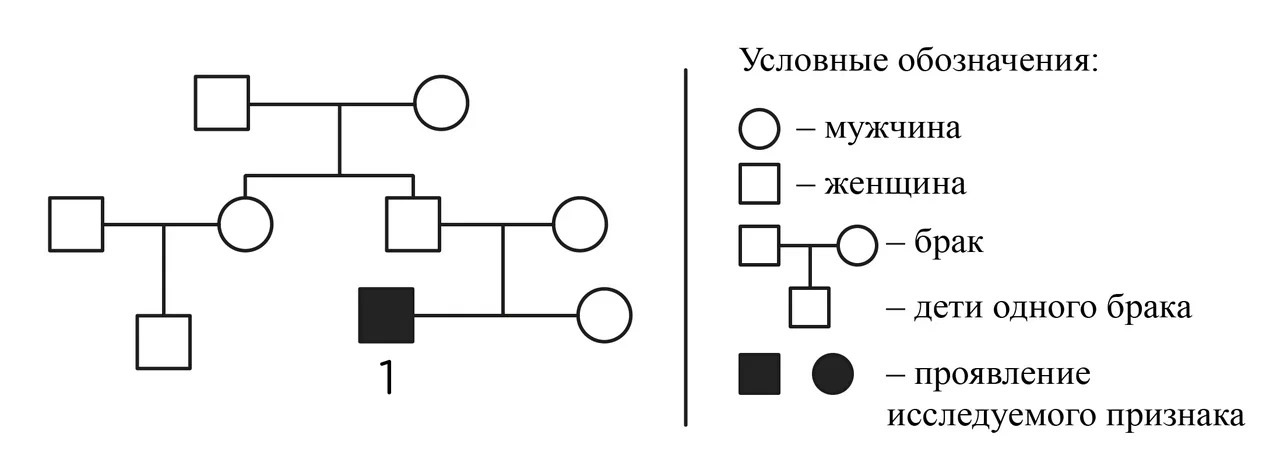 Ответ: ________________________.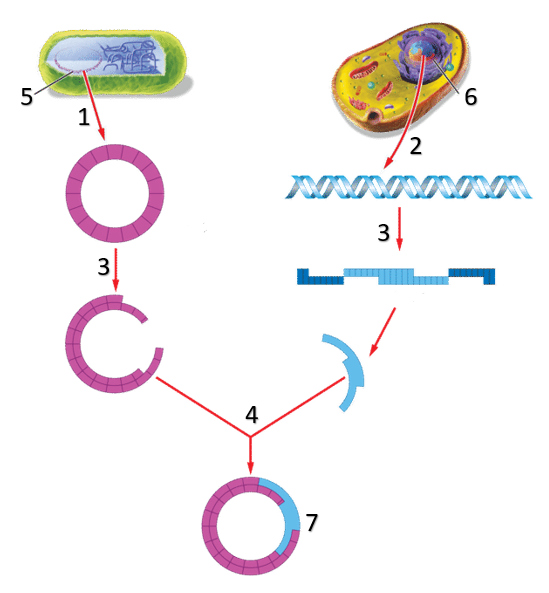   Каким номером на схеме обозначена рекомбинантная плазмида?  Ответ: ________________________.Установите соответствие между характеристиками и процессами, обозначенными на схеме выше цифрами 1, 2, 3, 4: к каждой позиции, данной в первом столбце, подберите соответствующую позицию из второго столбца.Запишите выбранные цифры под соответствующими буквами.Ответ:Выберите три верных ответа из шести и запишите цифры, под которыми они указаны. В пчелиной семье путем партеногенеза формируются особи:1) мужского пола2) участвующие в сборе пыльцы и нектара3) имеющие гаплоидный набор хромосом 4) являющиеся копией материнского организма5) формирующие яйцеклетки 6) развивающиеся из неоплодотворенной яйцеклеткиОтвет:      Установите последовательность формирования и функционирования рибосом. Запишите соответствующую последовательность цифр.1) образование субъединиц рибосом в ядрышке2) движение рибосомы от 5' к 3' концу иРНК3) синтез рибосомальной РНК4) выход субъединиц через ядерные поры5) объединение малой и большой субъединиц на иРНК6) объединение рРНК и белков Ответ: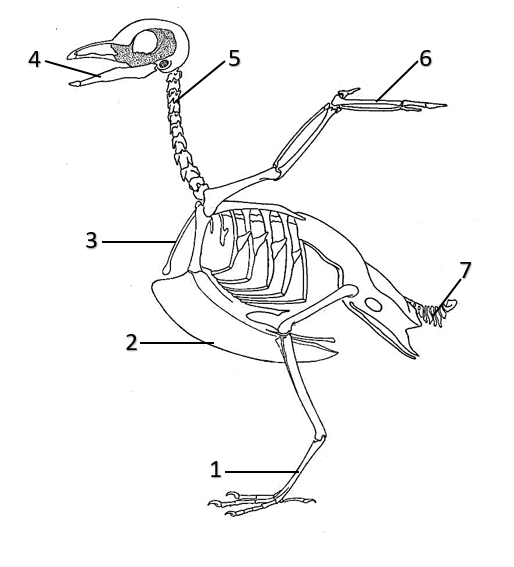   Каким номером на рисунке показана структура, образованная слиянием костей запястья и пясти?  Ответ: ________________________.Установите соответствие между характеристиками и структурами, обозначенными на рисунке выше цифрами 1, 2, 3: к каждой позиции, данной в первом столбце, подберите соответствующую позицию из второго столбца.Запишите выбранные цифры под соответствующими буквами.Ответ: Выберите три верных ответа из шести и запишите цифры, под которыми они указаны. Зародышевый мешок покрытосеменных:1) место расположения семязачатков2) женский гаметофит3) содержит яйцеклетку4) место прорастания пыльцы5) образуется мейозом из клеток мегаспорангия6) место протекания двойного оплодотворенияОтвет: Установите последовательность систематических групп, начиная с самого высокого ранга. Запишите соответствующую последовательность цифр.1) Лютиковые2) Растения3) Покрытосеменные4) Двудольные5) Калужница6) Калужница болотнаяОтвет: 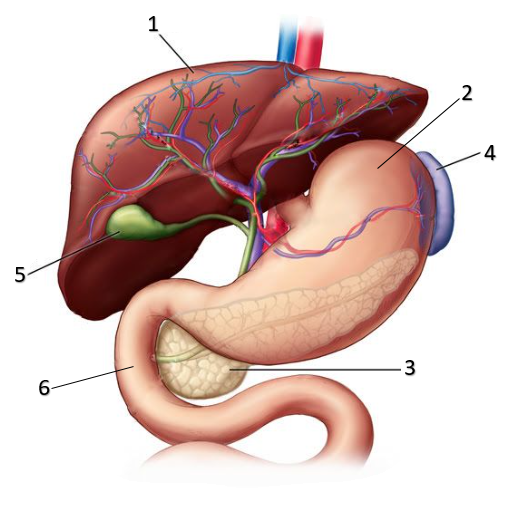 Каким номером на рисунке показана структура, в которую выделяется панкреатический сок и желчь?Ответ: ________________________.Установите соответствие между структурами, обозначенными на рисунке выше цифрами 1, 2, 3 и их характеристиками: к каждой позиции, данной в первом столбце, подберите соответствующую позицию из второго столбца. Запишите выбранные цифры под соответствующими буквами.Ответ: Выберите три верных ответа из шести и запишите цифры, под которыми они указаны. В организме человека непарными костями являются:1) затылочная2) верхнечелюстная3) грудина4) лобная5) ключица6) тазоваяОтвет: Установите последовательность движения молекулы мочевины от места синтеза до выведения из организма человека. Запишите соответствующую последовательность цифр.1) извитые канальцы нефрона2) клетки печени3) мочеточник4) капиллярный клубочек нефрона5) почечная лоханка6) мочеиспускательный каналОтвет: Прочитайте текст. Выберите три предложения, в которых даны описания биологического прогресса у домового воробья. Запишите цифры, под которыми они указаны.Ответ: Выберите три верных ответа из шести и запишите цифры, под которыми они указаны. Биогенным веществом биосферы является: 1) базальт2) бурый уголь3) ракушечник4) чернозем5) мел6) гранит Ответ: Установите соответствие между примерами и типами экосистем: к каждой позиции, данной в первом столбце, подберите соответствующую позицию из второго столбца.Запишите выбранные цифры под соответствующими буквами.Ответ: Проанализируйте таблицу «Типы развития животных». Заполните пустые ячейки таблицы, используя элементы, приведённые в списке. Для каждой ячейки, обозначенной буквой, выберите соответствующий элемент из предложенного списка.Список элементов: 1) с метаморфозом2) рыжий таракан, большое коромысло3) яйцо-куколка-имаго4) яйцо-куколка-личинка-имаго5) яйцо-личинка-куколка-имаго6) прямое7) клоп вредная черепашка, майский жук8) итальянская саранча, махаонЗапишите выбранные цифры под соответствующими буквами.Ответ: Проанализируйте график «Зоны пульса во время физической нагрузки». Выберите все утверждения, которые можно сформулировать на основании анализа представленных данных. Запишите в ответе цифры, под которыми указаны выбранные утверждения.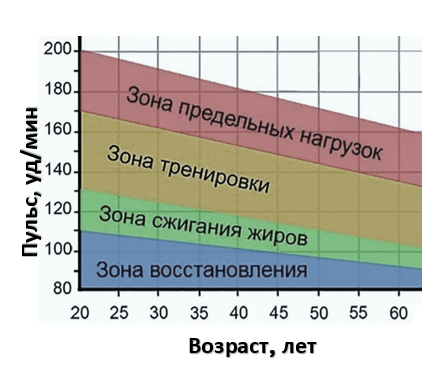 1) В возрасте 20 лет зона сжигания жира соответствует пульсу 110-130 уд/мин.2) Чем старше человек, тем более высокий пульс наблюдается в зоне предельных нагрузок.3) У 60-летних спортсменов пульс не может превышать 165 уд/мин.4) Слишком высокие значения пульса становятся опасными для человека.5) В зоне сжигания жира значения пульса в любом возрасте ниже, чем в зоне тренировки.Ответ: ________________________. Часть 2Экспериментатор изучал функционирование митохондрий. В суспензию митохондрий он вносил органический субстрат для окисления (сукцинат), АДФ и Фн (неорганический фосфат) и измерял скорость потребления кислорода при внесении в среду различных ингибиторов дыхательной цепи. Результаты эксперимента представлены в таблице.Какую нулевую гипотезу* смог сформулировать исследователь перед постановкой эксперимента? Объясните, почему необходимо было внести в среду АДФ и Фн (неорганический фосфат). Почему результаты эксперимента могут быть недостоверными, если известно, что концентрация сукцината была неодинаковой в разных вариантах эксперимента?*Нулевая гипотеза - принимаемое по умолчанию предположение о том, что не существует связи между двумя наблюдаемыми событиями, феноменами.С помощью какого метода исследователь отделил митохондрии от других клеточных структур? Где в митохондриях локализованы белки дыхательной цепи? Какую функцию они выполняют? Почему при добавлении в среду ингибиторов происходит снижение скорости потребления кислорода? Ответ поясните, исходя из функциональной роли кислорода в дыхательной цепи. Рассмотрите изображения реконструкции черепов ископаемых гоминид. На каком из них представлен череп кроманьонца? Назовите три признака, по которым это можно установить. К какому биологическому виду относятся кроманьонцы? С каким видом людей конкурировали кроманьонцы на территории Европы около 50-40 тыс. лет назад?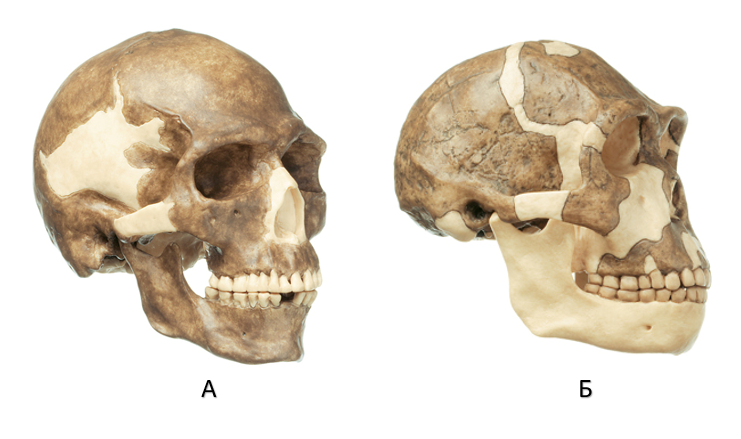 Опишите механизм поступления минеральных солей и воды в клетки корня. Состояние, при котором в почве имеется влага, но она не может быть поглощена корнями растений, называется физиологической засухой. Причинами физиологической засухи могут засоленность, низкая температура почвы, плохая аэрация (поступление кислорода) и другие. Объясните для каждой из трех названных причин физиологической засухи, почему нарушается поглощение воды корнем.В XVIII веке английский священник и натуралист Дж. Нидхем провел следующий эксперимент: он кипятил питательный раствор (баранью подливку), сливал её в бутылку, закрывал пробкой, нагревал ещё раз, выжидал несколько дней, а затем наблюдал в микроскоп микроорганизмы. По его мнению, все микроорганизмы после кипячения погибли, но спустя некоторое время возникли снова. Приверженцем какой идеи происхождения жизни был Нидхем? Какая ошибка была допущена Дж. Нидхемом в проведенном эксперименте? Ответ поясните. Какой ученый и каким образом окончательно опроверг концепцию происхождения жизни, которую разделял Нидхем?Известно, что комплементарные цепи нуклеиновых кислот антипараллельны (5' концу одной цепи соответствует 3' конец другой цепи). Синтез нуклеиновых кислот начинается с 5' конца. Рибосома движется по иРНК в направлении от 5' к 3' концу. Ген имеет кодирующую и некодирующую области. Фрагмент начала гена имеет следующую последовательность нуклеотидов: 5'-ГАТАТГЦГТТГТЦТТАТАЦАГ-3'3'-ЦТАТАЦГЦААЦАГААТАТГТЦ-5'Определите последовательность аминокислот начала полипептида, если синтез начинается с аминокислоты Мет. Объясните последовательность решения задачи. Для выполнения задания используйте таблицу генетического кода. При написании последовательностей нуклеиновых кислот указывайте направление цепи. Генетический код иРНК (от 5’ к 3’ концу)На X- и Y-хромосомах человека существуют псевдоаутосомные участки, которые содержат аллели одного гена, и между ними может происходить кроссинговер. Один из таких генов вызывает нарушения в развитии скелета. Рецессивный аллель отсутствия потовых желез наследуется сцепленно с полом. Не имеющий обоих заболеваний мужчина, дигомозиготная мать которого страдала нарушениями в развитии скелета, женился на женщине, имеющей такой же генотип, как у его матери. Родившаяся в этом браке дочь с аномалией скелета вышла замуж за мужчину, страдающего нарушениями развития скелета и отсутствием потовых желез. Составьте схемы решения задачи. Определите генотипы родителей и генотипы, фенотипы, пол возможного потомства. Возможно ли рождение в первом браке сына с нарушениями в развитии скелета? Ответ поясните.Ответами к заданиям 1–21 являются последовательность цифр, число или слово (словосочетание). Ответы запишите в поля ответов в тексте работы, а затем перенесите в БЛАНК ОТВЕТОВ № 1 справа от номеров соответствующих заданий, начиная с первой клеточки, без пробелов, запятых и других дополнительных символов. Каждый символ пишите в отдельной клеточке в соответствии с приведёнными в бланке образцами.Раздел биологииПредмет изученияБиохимия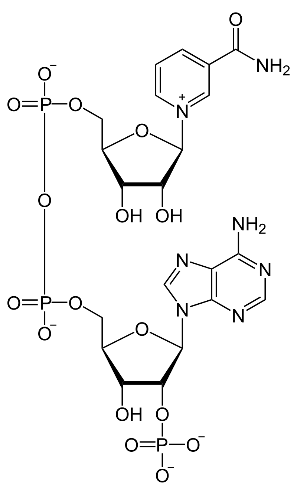 ?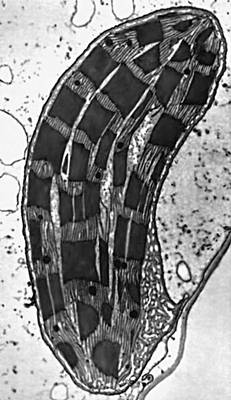 Содержание хлорофиллаУрожайностьРассмотрите рисунок и выполните задания 5 и 6.ХАРАКТЕРИСТИКИПРОЦЕССА) гибридизация молекул ДНК1) 12) 23) 34) 4Б) обработка молекул ДНК рестриктазами1) 12) 23) 34) 4В) обеспечивается ферментом ДНК-лигазой1) 12) 23) 34) 4Г) образование «липких концов»1) 12) 23) 34) 4Д) выделение эукариотической ДНК Е) выделение плазмидыАБВГДЕРассмотрите рисунок и выполните задания 9 и 10.ХАРАКТЕРИСТИКИСТРУКТУРАА) отсутствует у страуса и нанду1) 12) 23) 3Б) обеспечивает амортизацию при приземлении 1) 12) 23) 3В) формируется слиянием костей предплюсны и плюсны1) 12) 23) 3Г) относится к поясу передней конечности1) 12) 23) 3Д) служит для прикрепления мощных грудных мышц1) 12) 23) 3Е) формирует вилочковую кость1) 12) 23) 3АБВГДЕРассмотрите рисунок и выполните задания 13 и 14.ХАРАКТЕРИСТИКИСТРУКТУРЫА) участвует в разрушении гемоглобина1) 1 2) 2 3) 3Б) секретирует трипсин и амилазу1) 1 2) 2 3) 3В) клетки синтезируют пепсиноген1) 1 2) 2 3) 3Г) содержит пищеварительный сок с низким уровнем рНД) содержит островки ЛангергансаЕ) получает кровь из воротной веныАБВГДЕ(1)Домовый воробей - наиболее многочисленный и распространенный вид из семейства Воробьиных. (2)Будучи синантропным видом, домовый воробей расширил ареал от Северной Европы до Южной Африки, Австралии, Южной Америки и других территорий. (З)Питается воробей в основном растительной пищей: семенами и плодами растений, почками, но птенцов выкармливает насекомыми. (4)Самки и самцы домового воробья хорошо различимы из-за полового диморфизма. (5)Домовый воробей ведет оседлый образ жизни, даже зимой находя корм в поселениях человека. (6)В настоящее время внутри вида Воробей домовый насчитывают до 12 подвидов.ПРИМЕРЫТИП ЭКОСИСТЕМА) рисовые чеки1) агроценоз2) биоценозБ) чайная плантация 1) агроценоз2) биоценозВ) участок заповедника1) агроценоз2) биоценозГ) сфагновое болотоД) бахчаЕ) дубраваАБВГДЕТип развитияЭтапы развитияПримеры организмовАЯйцо - сформированный организмРечной рак, дождевой червьС полным превращениемББожья коровка, медоносная пчелаС неполным превращениемЯйцо-личинка-имагоВАБВПрочитайте описание эксперимента и выполните задания 22 и 23.Ингибитор дыхательной цепиСкорость потребления О2, мг/(л·мин)Контроль (отсутствие ингибитора)0,33Ротенон0,24Антимицин А0,05Азид натрия0,05ПервоеоснованиеВторое основаниеВторое основаниеВторое основаниеВторое основаниеТретьеоснованиеУЦАГУФенФенЛейЛейСерСерСерСерТирТир——ЦисЦис—ТриУЦАГЦЛейЛейЛейЛейПроПроПроПроГисГисГлнГлнАргАргАргАргУЦАГАИлеИлеИлеМетТреТреТреТреАснАснЛизЛизСерСерАргАргУЦАГГВалВалВалВалАлаАлаАлаАлаАспАспГлуГлуГлиГлиГлиГлиУЦАГ